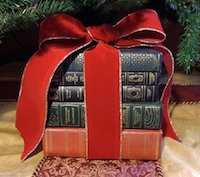 To all of you from all of us at Chase Library, Happy Holidays!!We wish you peace, joy, health, and the blessings of the holiday season. And we thank you sincerely for your generous contributions to the library during our Annual Appeal from October  through January.As you consider your holiday plans, which may include staying home and not traveling, it might be helpful for you to know that Chase Library will be closed on Saturday, December 26, and also on Saturday January 2.  Plan ahead and have your good reads stacked on the table beside your favorite chair!Life at Chase is progressing well.  We receive new books every week.  They get covered and are immediately put into quarantine to then be ready for curbside pickup.  Jeanne takes pictures of the new books and Claire posts them on our website:  chase-library.com.  You can request any book, new or older, by emailing the library (chaselibraryWH@gmail.com) or by leaving us a phone message (508-432-2610).  Please be sure to leave us YOUR phone number.  We will reserve the book for you and call you when it is ready for pickup.Although current circumstances prevent us from holding our normal Winter Author Series at Chase Library, we WILL have free virtual author talks in January, February and March.   Check our website and Facebook pages for updates!  All you will need is a free Zoom account downloaded to your smart device.Chase’s Corner“Warlight” by Michael OndaatjeWe all remember “The English Patient”.   The same author has penned this mysterious and unusual, to me, story.   I’m now gladly reading it for the second time.   It’s of lives and journeys in a world I wouldn’t be able to begin to imagine on my own.  This is what makes me so happy to be a reader!!    I’ll put myself out on a limb and say I find it to be a sophisticated coming of age tale that could possibly have been all too real in that period of post Blitz, years of war, London.   Ondaatje’s characters are unforgettable.  When I finish the book it will be on the sale shelf at Chase after quarantine for $3.00!!!! CarolThis Tender Land by William Kent KruegerSet in 1932 Minnesota, this is a coming-of-age story.  Two orphaned white brothers are place in the Indian Training School which has a positive public image but is a chamber of horrors for those who live there.  The brothers escape with a mute Indian boy to seek their freedom.  In their company is a sweet young orphaned girl with a special gift.  They form strong ties and become the 4 Vagabonds.  They experience magnificent landscapes, bitter disappointments, utter fear, haunting dreams and ultimate peace.  I was sorry to part friends with them at the end of the book.Pattie